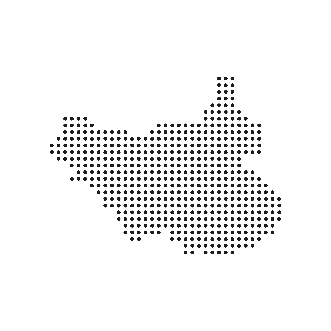 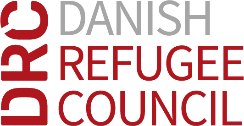 CALL FOR TENDER                                                        ANNOUNCEMENT                                                                                                                                                                   28th Feb 2022 SUBJECT/S: Tenders’ Announcement for Provision of Outside catering service to DRC South Sudan.The Danish Refugee Council (DRC) received funding from various donors prior for launching a Call for bids from the qualified service providers for possible Framework/purchase agreement award for outside catering services. Tender name: Provision of Outside catering service to DRC South Sudan.Tender Number: RFQ-SSD-JUB-2022-002Publish date: 1st March 2022Tender Closing Date: 8th March 2022 at 3:00 PM CAT (South Sudan local time)The bidding documents with all relevant detailed information can be obtained through Garang Bul John garang.john@drc.ngo and copy in Jokudu Agnes Mirembe jokudu.mirembe@drc.ngo 